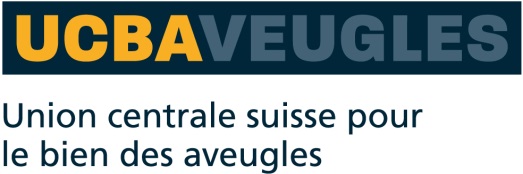 Mode d’emploiMontre-bracelet parlante avec affichage numérique de l’heure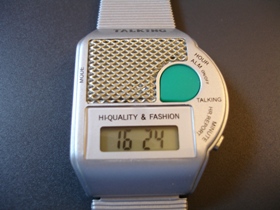 Art. UCBA n° 07.635-02Etat: 28.04.2015Table des matières1	Contenu de la livraison	22	Description générale	23	Fonctions des touches	34	Réglage de l'heure	45	Activer/désactiver l'annonce automatique des heures	46	Réglage de la fonction réveil	57	Activer/désactiver la fonction de réveil	58	Consultation de l'heure actuelle	69	Consultation de l'heure de réveil programmée	610	Changement de la pile	611	Soins et précautions	6Contenu de la livraisonMontre-bracelet parlanteMode d'emploi d'origineMode d'emploi UCBADescription généraleVous avez fait l'acquisition d'une montre-bracelet parlante avec affichage à cristaux liquides. Cette montre à quartz est alimentée par une pile-bouton. En plus de l'heure, un réveil et une annonce automatique des heures peuvent également être programmés.Fonctions des touches Posez la montre parlante en face de vous de manière à ce que la boucle du bracelet soit dirigée du côté qui vous est opposé.L'écran à cristaux liquides occupe la moitié inférieure de la montre.La moitié supérieure comprend le haut-parleur.L'heure est annoncée par cycle de 24 heures.Le côté gauche de la montre contient les deux boutons B1, en haut, et B3, en bas. Le B1 est encastré dans le boîtier et peut être activé au moyen d'une pointe de stylo ou, par en bas dans l'encoche, avec l'ongle.Sur le côté droit de la montre se trouvent, de haut en bas, les boutons B4 et B2.Remarque : les désignations entre parenthèses correspondent à la nomenclature d'origine imprimée sur la montre. Les descriptions des éléments de réglage sont analogues à celles du mode d'emploi d'origine.Le bouton B1 (Mode) possède trois fonctions. Les trois modes sont signalés par des bips différenciés :Un bip = réglage de l'heureDeux bips = réglage de l'heure de réveilTrois bips = position de commande destinée à la programmation des heures.B3 (Hour - ALM ON/OFF) possède 3 fonctions:Programmer les heures de la fonction horlogeProgrammer les heures de la fonction réveilActiver/désactiver la fonction de réveil.B4 (Talking) sert à consulter l'heure actuelle.B2 (Minute - HR Report) possède 3 fonctions:Programmer les minutes de la fonction horlogeProgrammer les minutes de la fonction réveilActiver/désactiver la fonction d'annonce automatique des heures.Réglage de l'heureAvec l'ongle, repérez l'encoche et appuyez sur le bouton B1.Sélectionnez la position signalée par un seul bip. Dès lors, les chiffres clignotent à l'écran. Appuyez ensuite sur le bouton B3 à plusieurs reprises, jusqu'à ce que vous parveniez à l'heure actuelle. A chaque pression, un gong et l'annonce de l'heure retentissent. Appuyez sur le bouton B2 autant de fois que nécessaire pour atteindre les minutes de l'heure actuelle. A chaque pression, un gong et l'annonce des minutes retentissent.Important : une fois le réglage effectué, enregistrez l’heure programmée en pressant le bouton B1 jusqu'à ce que 3 bips retentissent et que les chiffres cessent de clignoter à l'écran.Activer/désactiver l'annonce automatique des heuresAppuyer sur le bouton B2. Si quatre bips consécutifs retentissent, cela signifie que la fonction d'annonce automatique des heures est activée. Dans ce cas, l'écran affiche en haut à droite un symbole du volume. Si après la pression sur B2 un seul bip retentit, cela signifie que la fonction d'annonce automatique des heures est désactivée et le symbole du volume disparaît de l'écran.Réglage de la fonction réveilAvec l'ongle, repérez l'encoche et appuyez sur le bouton B1.Sélectionnez la position signalée par 2 bips. Dès lors, les chiffres de l'écran clignotent et les lettres AL apparaissent au centre. Appuyez ensuite sur le bouton B3 à plusieurs reprises, jusqu'à ce que vous parveniez à l'heure de réveil désirée. A chaque pression, un gong et l'annonce de l'heure retentissent. Appuyez ensuite sur le bouton B2 autant de fois que nécessaire pour atteindre les minutes de l'heure de réveil désirée. A chaque pression, un gong et l'annonce des minutes retentissent.Après le réglage du réveil, pour fixer l'heure de réveil programmée, appuyez sur le bouton B1 jusqu'à ce que 3 bips retentissent et que les chiffres cessent de clignoter à l'écran.Dès lors, le réveil retentira tous les jours sous forme d'un chant de coq. Ce signal peut être interrompu en appuyant sur B4 et se conclut en annonçant l'heure.S'il n'est pas interrompu, le chant du coq retentira pendant une minute avant de s'arrêter automatiquement.Activer/désactiver la fonction de réveilAppuyer sur le bouton B3. Si 4 bips consécutifs retentissent et se terminent par l'annonce de l'heure de réveil programmée, cela signifie que la fonction de réveil est activée. Dans ce cas, l'écran affiche en bas à droite un symbole de cloche. Si après la pression sur B3 un seul bip retentit, cela signifie que la fonction de réveil est désactivée et le symbole de la cloche disparaît de l'écranConsultation de l'heure actuelleAppuyer sur B4. Un gong retentit et se conclut par l'annonce de l'heure actuelle.Consultation de l'heure de réveil programméeAppuyez sur B3. L'heure de réveil programmée est annoncée après 4 bips consécutifs. Le réveil est désactivé lorsqu'un seul bip retentit (voir pt. 7: Activer/désactiver la fonction de réveil).Changement de la pileLe changement de la pile ne peut être opéré que par des spécialistes. Veuillez vous adresser à un centre de consultation pour les personnes malvoyantes ou à l’Union centrale suisse pour le bien des aveugles (voir ci-dessous).Type de la pile : CR 2016Soins et précautionsChangez la pile lorsque l'affichage à cristaux liquides devient illisible ou lorsque la tonalité de l'annonce faiblit.La grille du haut-parleur étant perméable, évitez impérativement de mouiller la montre ou de l’exposer à une forte humidité. Nettoyez la montre avec un chiffon doux et sec.Service après-vente et garantieEn cas de panne, nous vous prions d’envoyer l’appareil au point de vente compétent ou à l’UCBA. Pour le reste, cet article est soumis aux conditions générales de livraison de l’UCBA.Union centrale suisse pour le bien des aveugles UCBAMoyens auxiliairesChemin des Trois-Rois 5bis1005 LausanneTél.	+41 (0)21 345 00 50Fax	+41 (0)21 345 00 68Courriel : materiel@ucba.ch Site internet : www.ucba.ch